PENNSYLVANIA	PUBLIC UTILITY COMMISSION	Harrisburg, PA  17105-3265		     Public Meeting held January 15, 2015 Commissioners Present:	Robert F. Powelson, Chairman	John F. Coleman, Jr., Vice Chairman	James H. Cawley	Pamela A. Witmer	Gladys M. BrownApplication of Lyft, Inc., a corporation of the State of 			     A-2014-2415045Delaware, for the right to begin to transport, by motorvehicle, persons in the experimental service of Transportation Network Company for passenger tripsbetween points in Allegheny County   	OPINION AND ORDERBY THE COMMISSION:Before the Pennsylvania Public Utility Commission (Commission) for consideration and disposition is the Petition for Partial Reconsideration (Petition), filed by Lyft, Inc. on January 2, 2015, seeking reconsideration of certain aspects of the Opinion and Order entered December 18, 2014, relative to the above-captioned proceeding.  Pursuant to Rule 1701 of the Pennsylvania Rules of Appellate Procedure, Pa. R.A.P. Rule 1701, the Commission must act to grant a petition for reconsideration within thirty days of the date of entry of the order for which reconsideration is sought, or otherwise lose jurisdiction to do so if a petition for review is timely filed.  The thirty-day period within which the Commission must act upon this Petition in order to preserve jurisdiction ends on January 21, 2015.  Accordingly, we shall grant reconsideration of the December 18, 2014 Order, within the meaning of Pa. R.A.P. Rule 1701(b)(3), pending review of, and consideration on, the merits of the Petition.  We note that this action does not automatically stay the Commission’s Opinion and Order entered December 18, 2014, nor does it relieve the Parties of the need to comply with any directives or deadlines stated therein; THEREFORE,IT IS ORDERED: That the Petition for Partial Reconsideration, filed by Lyft, Inc. on January 2, 2015, is hereby granted, pending further review of, and consideration on, the merits.BY THE COMMISSION,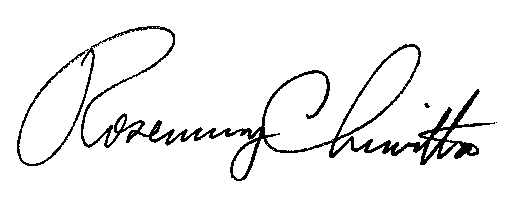 Rosemary ChiavettaSecretary(SEAL)ORDER ADOPTED:  January 15, 2015ORDER ENTERED:  January 15, 2015